HR Form 138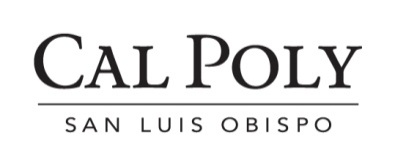 HR Use Only: ___________Staff Employee Performance EvaluationEvaluation form applicable for staff employees represented by UAPD (Unit 1);CSUEU (Units 2, 5, 7, 9); SETC (Unit 6); SUPA (Unit 8); and Confidential (C99) Employees  Were tasks and responsibilities described by the position’s job description reviewed by both the employee and Appropriate Administrator?        Yes       NoIs this job description current?        Yes       No   If no, please update Form 120 and forward to Human Resources with this performance evaluation.Date evaluation draft given to employee for review:   		   ______________   Appropriate Administrator Initials _________ Employee Initials ____________Date Appropriate Administrator discussed evaluation with employee:  ______________   Appropriate Administrator Initials _________  Employee Initials ____________			Time elapsed between the two dates above shall be in compliance with the appropriate Collective Bargaining Agreement. Employee: This signature indicates neither agreement nor disagreement with this evaluation but it does indicate that you have read the evaluation and that it has been discussed with you. Please return original form to your Appropriate Administrator for submission to Human Resources.Date:       Name:       Name:       Empl ID:       Empl ID:       Original Hire Date:      This evaluation is for the time period from:       to      This evaluation is for the time period from:       to      This evaluation is for the time period from:       to      Classification Title:Classification Title:Department/Division/College:         Probationary As outlined below for each respective unit    Permanent Employee      Annual   Permanent Employee      Annual   Temporary EmployeeEach appointment/minimum one per year   Temporary EmployeeEach appointment/minimum one per year   Other       UAPDCSUEUSETCSUPACONFIDENTIALCONFIDENTIALFrequency of evaluations shall be sufficient to make timely recommendation prior to the end of the probationary period   3rd  Month   6th  Month 11th  Month   6th  MonthNon-Academic, one-year period                                                 (Confidential Office Support/ Confidential Technical Support/Legal Assistant/Legal Secretary/Paralegal)  6th Month   12th MonthAdministrative, two year period                                           (Confidential Administrative Support/Presidential Aide)  6th Month   12th Month  18th Month  24th MonthNote: part-time service does not count toward probationary period.Non-Academic, one-year period                                                 (Confidential Office Support/ Confidential Technical Support/Legal Assistant/Legal Secretary/Paralegal)  6th Month   12th MonthAdministrative, two year period                                           (Confidential Administrative Support/Presidential Aide)  6th Month   12th Month  18th Month  24th MonthNote: part-time service does not count toward probationary period.Frequency of evaluations shall be sufficient to make timely recommendation prior to the end of the probationary period   6th  Month   6th  Month 11th  Month   9th  MonthNon-Academic, one-year period                                                 (Confidential Office Support/ Confidential Technical Support/Legal Assistant/Legal Secretary/Paralegal)  6th Month   12th MonthAdministrative, two year period                                           (Confidential Administrative Support/Presidential Aide)  6th Month   12th Month  18th Month  24th MonthNote: part-time service does not count toward probationary period.Non-Academic, one-year period                                                 (Confidential Office Support/ Confidential Technical Support/Legal Assistant/Legal Secretary/Paralegal)  6th Month   12th MonthAdministrative, two year period                                           (Confidential Administrative Support/Presidential Aide)  6th Month   12th Month  18th Month  24th MonthNote: part-time service does not count toward probationary period.Frequency of evaluations shall be sufficient to make timely recommendation prior to the end of the probationary period 11th  Month 12th  MonthNon-Academic, one-year period                                                 (Confidential Office Support/ Confidential Technical Support/Legal Assistant/Legal Secretary/Paralegal)  6th Month   12th MonthAdministrative, two year period                                           (Confidential Administrative Support/Presidential Aide)  6th Month   12th Month  18th Month  24th MonthNote: part-time service does not count toward probationary period.Non-Academic, one-year period                                                 (Confidential Office Support/ Confidential Technical Support/Legal Assistant/Legal Secretary/Paralegal)  6th Month   12th MonthAdministrative, two year period                                           (Confidential Administrative Support/Presidential Aide)  6th Month   12th Month  18th Month  24th MonthNote: part-time service does not count toward probationary period.PERFORMANCE REVIEW REPORTPlease check box in appropriate column.Exceeds ExpectationsMeets ExpectationsRequires Improvement*CommentsAttach additional sheets if necessary.Not ApplicableJob KnowledgeDemonstrates the knowledge and skills necessary to perform the essential functions of the job description.Quality of WorkDemonstrates accuracy, thoroughness and efficiency; understands goals and completes assignments within reasonable timeframes.    Problem-SolvingDemonstrates analytical and problem-solving skills; recognizes, diagnoses, and resolves routine problems independently; considers policies, procedures, and long term ramifications of decisions.Organizational SkillsDemonstrates ability to plan, organize and coordinate job duties in a manner that efficiently and effectively achieves desired work goals/objectives. TeamworkDemonstrates ability to foster a supportive work environment by establishing and maintaining effective working relationships within a diverse population. Flexibility and AdaptabilityDemonstrates ability to handle changing demands and uncertainty; can respond quickly to problems; receptive to learn new techniques and procedures. Interpersonal Skills(Customer service, Communication, Integrity and Trust, Professionalism)Easily understood by others; able to communicate clearly; demonstrates active listening skills; demonstrates integrity and professionalism; is trustworthy; demonstrates tact and courtesy in discussions with others.Supervision of OthersPromotes a positive work environment; regularly communicates with employees, delegates tasks and motivates/leads the work of others to achieve or exceed unit goals.     OVERALL PERFORMANCE:  Exceeds Expectations  Meets Expectations  Requires Improvement* *Please explain how employee is not meeting expectations with specific example(s) in Evaluator Comments Box.*Please explain how employee is not meeting expectations with specific example(s) in Evaluator Comments Box.Rating DefinitionsExceeds ExpectationsPerformance exceeds expectations due to exceptional quality of work performed in all essential areas of responsibility resulting in an overall quality of work that is excellent, and/or includes the completion of a major goal/project, and/or makes an exceptional or unique contribution in support of unit, department, or University objectives.  Meets annual goals or exceeds expectations.Meets Expectations (Satisfactory): Performance consistently meets expectations in all essential areas of responsibility and the quality of work is satisfactory overall. The most critical annual goals are met.Requires Improvement:Performance does not consistently meet expectations. Performance fails to meet expectations in one or more essential areas of responsibility, and/or one or more of the most critical goals are not met. Overall quality of work needs improvement. Performance is consistently below expectations in most essential areas of responsibility, and/or reasonable progress toward critical goals was not made. Significant improvement is needed in any important areas.  A professional development plan may be necessary to improve performance.Appropriate Administrator’s Comments Regarding Performance Review:         Appropriate Administrator’s Comments Regarding Performance Review:         Appropriate Administrator’s Comments Regarding Performance Review:         Appropriate Administrator’s Comments Regarding Performance Review:         Appropriate Administrator’s Comments Regarding Performance Review:         Appropriate Administrator’s Statement (Future Performance Objectives, Plans and Goals):         Appropriate Administrator’s Statement (Future Performance Objectives, Plans and Goals):         Appropriate Administrator’s Statement (Future Performance Objectives, Plans and Goals):         Appropriate Administrator’s Statement (Future Performance Objectives, Plans and Goals):         Appropriate Administrator’s Statement (Future Performance Objectives, Plans and Goals):         Appropriate Administrator Name/Title (Please print)Appropriate Administrator SignatureDateEmployee Comments (Attach additional sheets as necessary):        Employee Comments (Attach additional sheets as necessary):        Employee Comments (Attach additional sheets as necessary):        Employee SignatureDate